Zastupitelstvo obce Sazovice Vás srdečně zve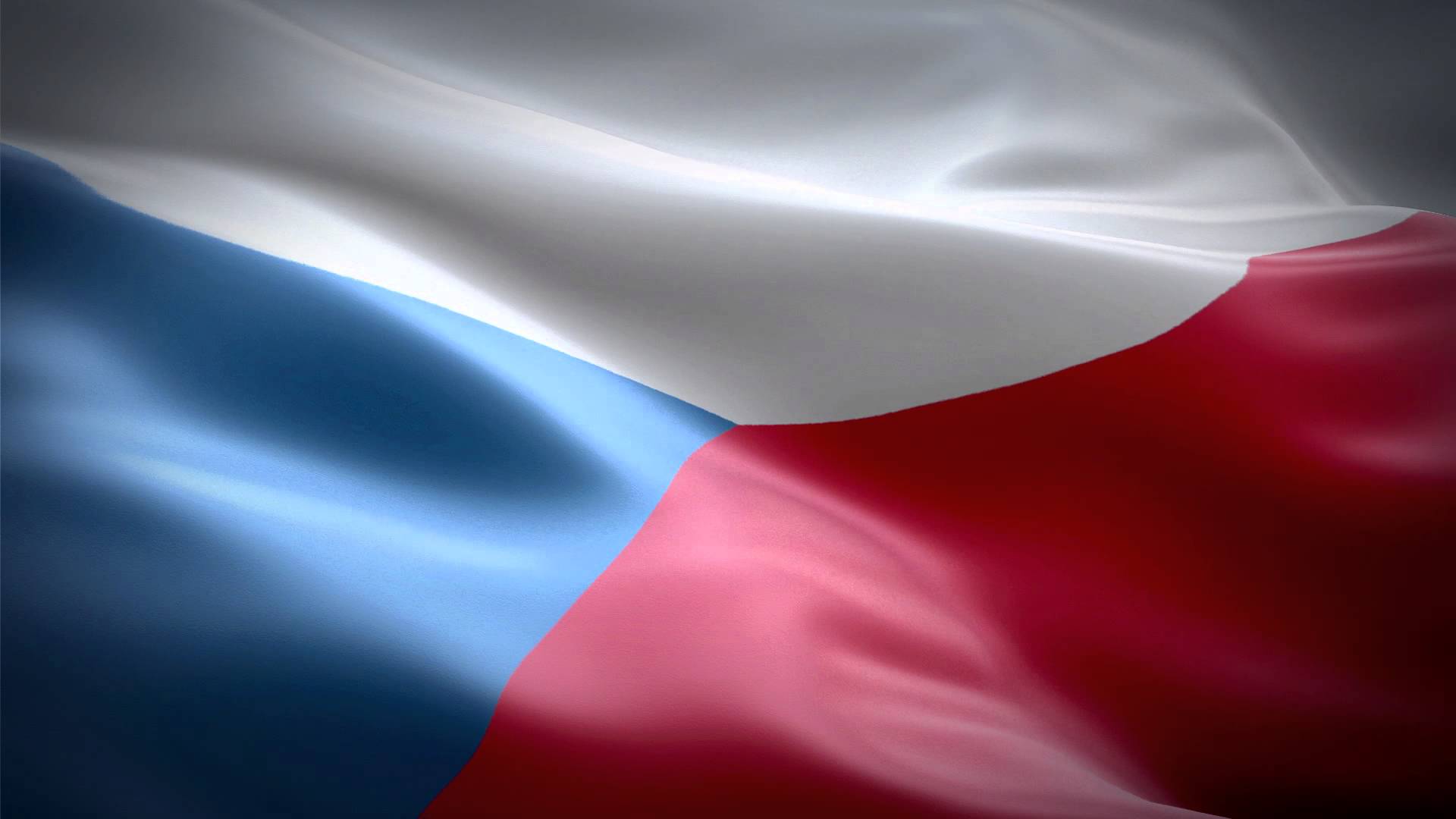 28. října 2022 v 18.00na oslavu vzniku samostatného Československého státu. Položením věnce u pomníku T.G.Masaryka / před ZŠ / zahájíme lampionový průvod, který zakončíme u Obecního úřadu slavnostním ohňostrojem a malým pohoštěním.